M.O.S.E.S.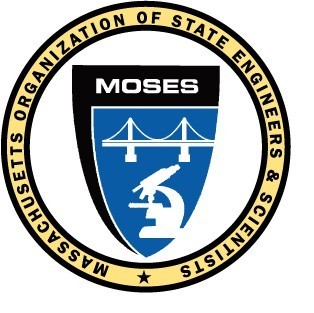 BOARD OF DIRECTORS MEETINGTuesday, August 8, 2023
Publick House, Sturbridgeand remote via Zoom video conferencingPresident Russell called the meeting to order at 10:05 a.m.  This is the 41st board meeting using a hybrid in-person/remote meeting format.Mr. Dighton, Mr. Epstein, Mr. Galvin, Mr. Mulvey and Ms. Seaman were not present at this meeting.President Russell appointed Mr. Prendergast as In-person and On-line Sergeant at arms, and MOSES Attorney Ms. Costanzo as Parliamentarian. The Treasurer’s report for July 2023 was presented by Treasurer Leger.MOTION by Mr. Bondeson / Ms. Davison to accept the Treasurer’s report that PASSED.The combined Commonwealth, MassDOT and MWRA Collective Bargaining report was presented by President Russell.The Board of Directors meeting minutes from the July 11, 2023 meeting were read.MOTION by Mr. Gottshall / Mr. McCullough to accept the Board of Directors meeting minutes that PASSED. The correspondence to and from MOSES was read. The following committee reports were given;Recreation Committee – Mr. Telemaque, ChairHealth and Welfare Trust and Health Care Mitigation – Ms. Leger, Co-ChairMeeting Location Committee – Ms. Davison, ChairGrievance Committee – Ms. Costanzo, MOSES AttorneyGoodwill Committee – Mr. Bardzik, ChairGIC Insurance Committee – Mr. McCulloughPresident Russell gave his administrative report.  OLD BUSINESS: NoneNEW BUSINESS: MOTION (20230808-1) by Ms. Davison / Mr. Hurley to hold the September Board of Directors and General Membership meetings in the greater Boston area (Anthony's in Malden).MOTION PASSED MOTION (20230808-2) by Ms. Davison / Mr. Hurley to hold the October Board of Directors and General Membership meetings in the north of Boston area (Princeton Station in North Chelmsford).MOTION PASSED MOTION (20230808-3) by Ms. Davison / Mr. Hurley to hold the November Board of Directors and General Membership meetings in the greater Worcester area (Wachusett Mountain in Princeton).MOTION PASSED UNANIMOUSLYMOTION (20230808-4) by Mr. Prendergast / Mr. Bondeson to accept the President’s recommendation and authorize a monthly stipend of $1,000 effective July 1st 2023 to two MOSES members on leave (B. Marie Cunningham and Joe Dorant) who are working in the MOSES office. MOTION to move the question Mr. Prendergast / Ms. Richmond that PASSEDMOTION PASSED. Ms. Cunningham wished to be recorded as abstaining.MOTION (20230808-5) by Ms. Leger / Mr. Prendergast to appropriate up to $3,000 from unencumbered funds to purchase an Automatic External Deliberator (AED) for the MOSES office. MOTION PASSED UNANIMOUSLYMOTION by Ms. Richmond / Mr. Bondeson to adjourn that PASSED.The meeting adjourned at 2:42 p.m.Respectfully submitted,Allen Bondeson, MOSES Secretary